Taller de expertos de las comunidades indígenas sobre propiedad intelectual y recursos genéticos, conocimientos tradicionales y expresiones culturales tradicionalesorganizado por la Organización Mundial de la Propiedad Intelectual (OMPI).Ginebra, 22 a 24 de febrero de 2023PROYECTO DE ORDEN DEL DÍADocumento preparado por la SecretaríaApertura del tallerAprobación del orden del díaPrincipales cuestiones políticas, jurídicas y técnicasExaminar cuestiones sustantivas relacionadas con la propiedad intelectual y los recursos genéticos, los conocimientos tradicionales y las expresiones culturales tradicionalesFormular comentarios específicos sobre las cuestiones sustantivas examinadasOtros asuntosAdopción de conclusiones y recomendacionesClausura de la reunión[Fin del documento]SS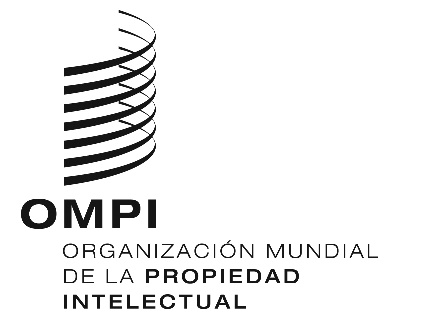 TALLERTALLERWIPO/IPTK-TCEs/GE/1/23/INF/1 pROV.  WIPO/IPTK-TCEs/GE/1/23/INF/1 pROV.  ORIGINAL:  INGLÉSORIGINAL:  INGLÉSFECHA: 27 DE ENERO DE 2023FECHA: 27 DE ENERO DE 2023